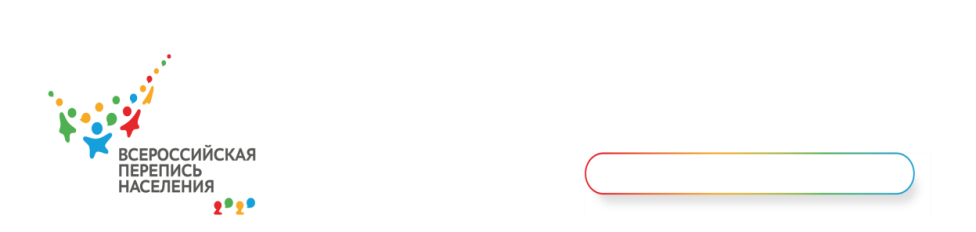 ПЕРЕПИСЬ НАСЕЛЕНИЯ – ИНТЕРЕСНЫЕ ЦИФРЫ И ФАКТЫСтартовавшая в октябре Всероссийская перепись населения продлится по 14 ноября 2021 года.В этот период свыше 2 тыс. переписчиков Чувашии массово обходят квартиры и дома. Респондентам предстоит ответить на 33 вопроса переписного листа. Процедура заполнения анкеты занимает не более 15 минут.К примеру, жильцов одного из чебоксарских домов, расположенного в Новоюжном микрорайоне, опрашивают 3 переписчика. И это не удивительно! Особенность здания состоит в том, что в нем 20 подъездов и около 800 квартир. Данный многоквартирный дом переменной этажности находится по проспекту Тракторостроителей и является самым длинным в столице Чувашии.В целом работа у переписчиков не из легких. Требуется внимательность при заполнении анкеты на планшете, общительность и доброжелательность в ходе разговора с различными категориями жителей и, конечно же, терпение.В среднем на одного переписчика приходится 550 жителей республики. Чтобы опросить население своего закрепленного участка, нужно пройти не один километр. Случается, что переписчикам приходится посещать один и тот же адрес несколько раз, желая застать жильцов дома.Стоит отметить, что к появлению переписчика на пороге дома большинство жителей республики относятся позитивно и приветливо. С удовольствием отвечают на вопросы переписного листа. Бывает, что даже приглашают переписчика к себе домой на чашечку горячего чая.Всероссийская перепись населения является самым масштабным статистическим событием. За 31 день будет получена уникальная социально-демографическая инфомация о жителях страны. Картина станет полной, если перепишется каждый из нас. Вместе мы создадим будущее!Чувашстат